Как увеличить целительную силу сна с помощью благословения древнего талисмана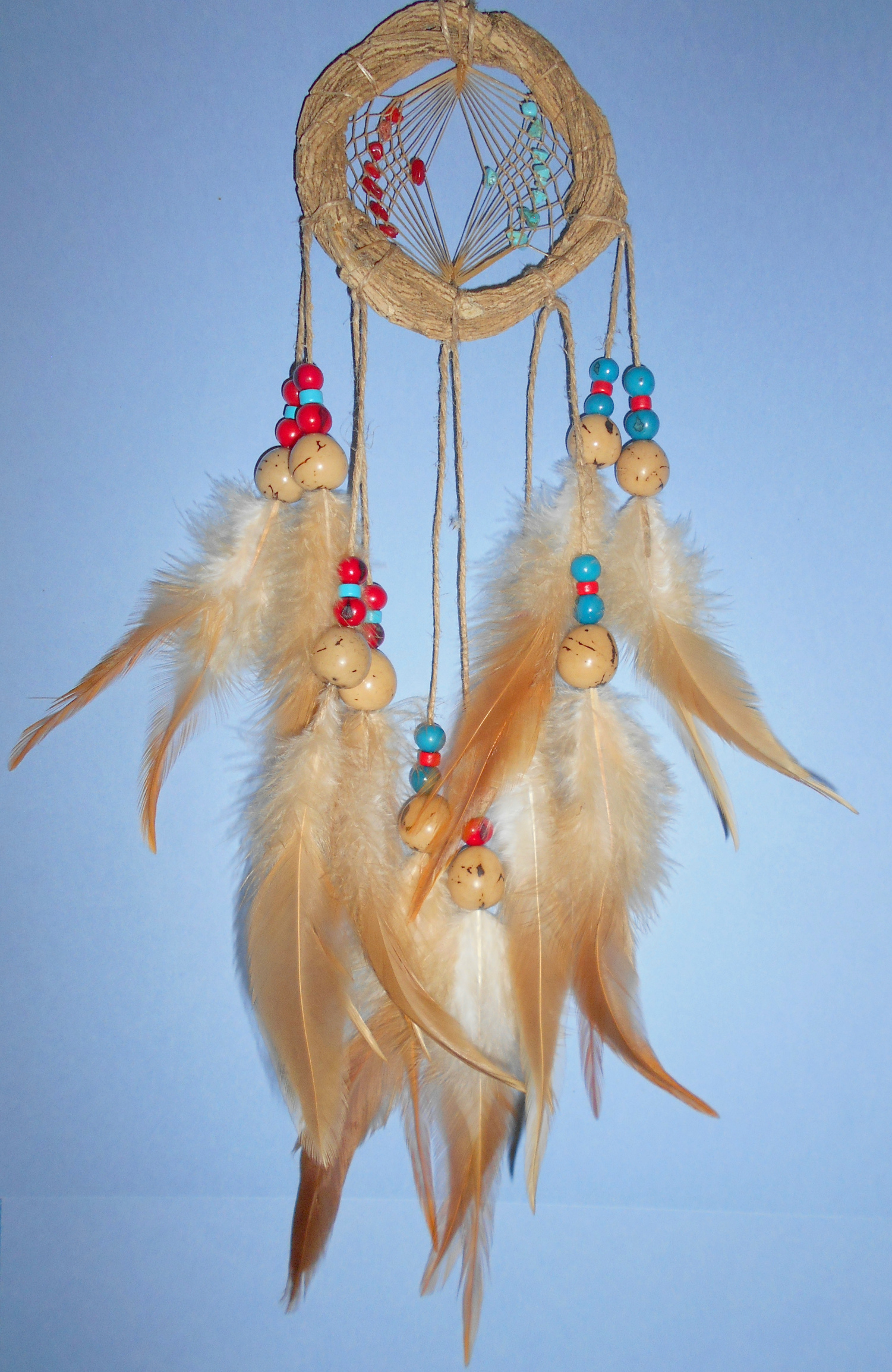 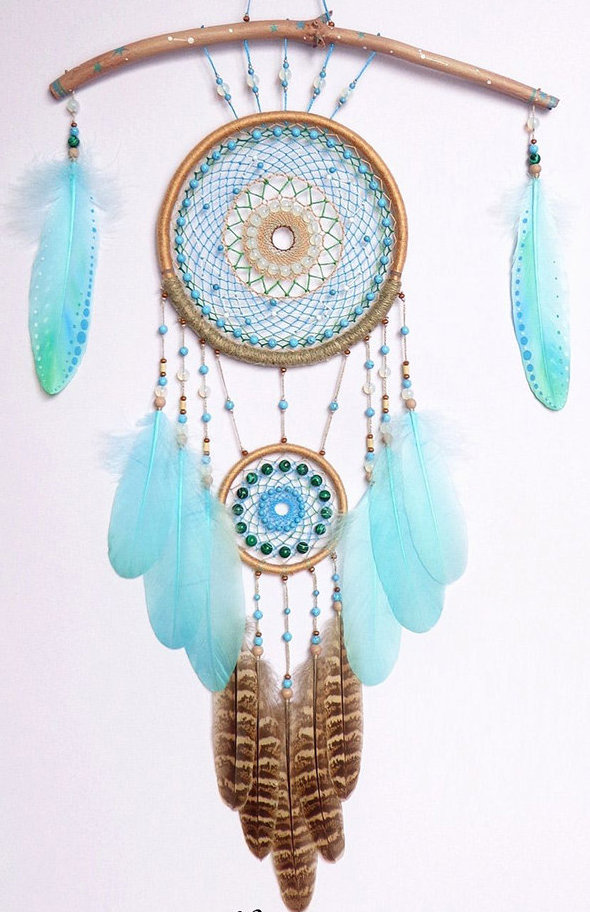 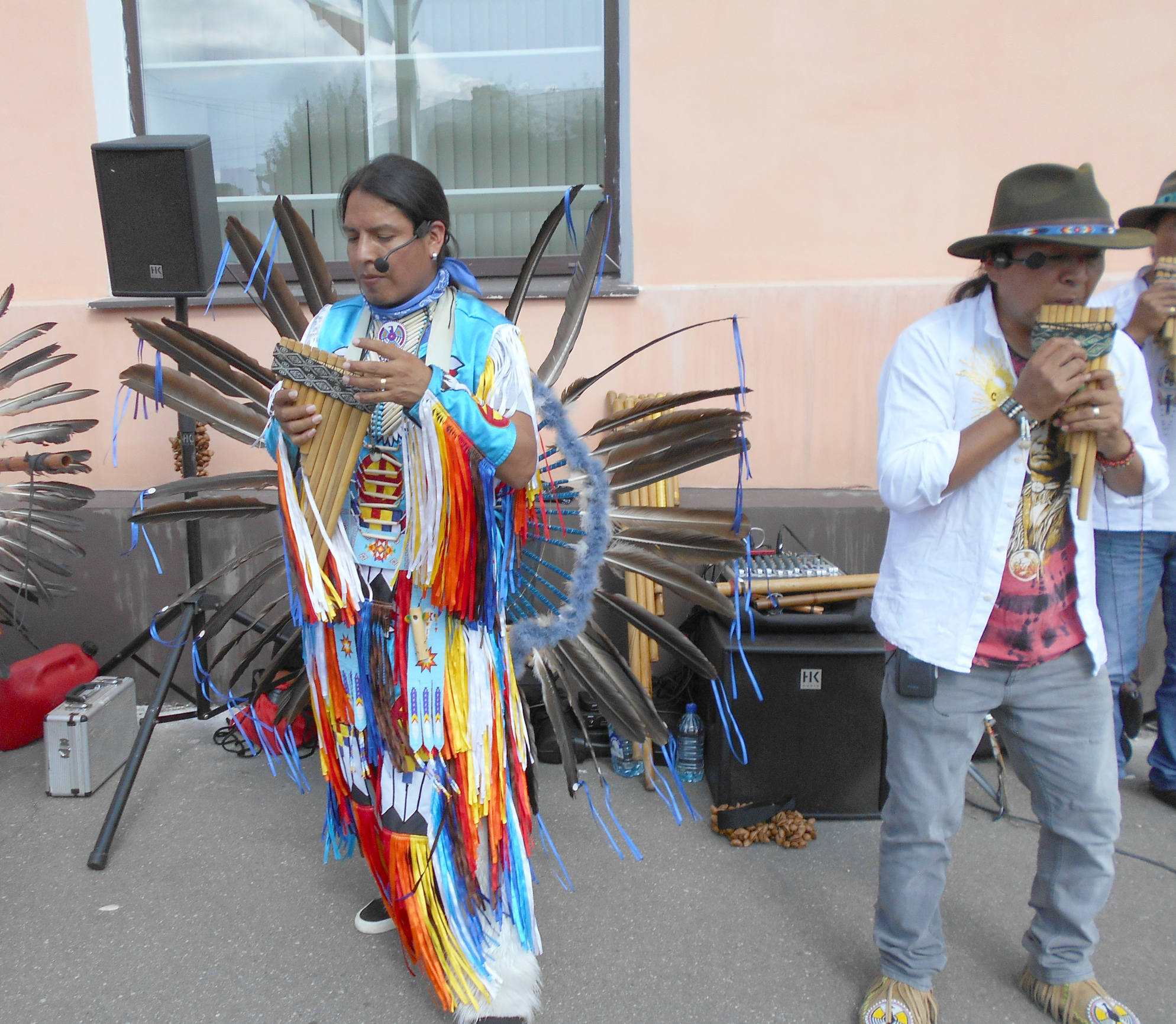 Как современной женщине сохранить здоровье себе, родным, привлечь в жизнь счастье, любовь, процветание и не сгореть в жизненной гонке к успеху?И что делать, если ночь не приносит отдых, не восстанавливает силы, а плохие сны снижают настроение?До разгадки феномена сна учеными еще далеко, а влияние его на здоровье ощущается всеми.Что нужно для хорошего сна вашему телуУдобное положение. Оно обеспечивается ортопедическими подушками, матрасами, комфортными кроватями. Релаксация мышц тела и лица. Расслабление достигается специальными физическими упражнениями, народными средствами: медом, теплым молоком, отварами трав, лекарствами и медицинскими приборами.Но эти приемы далеко не всегда помогают, часто заснуть мешают мысли.Что нужно сознаниюРасслабить мышцы тела гораздо легче, чем успокоить ум. И советов в этой сфере намного меньше:В православной религии существуют молитвы на сон грядущий. Психологи рекомендуют прослушивать тихую спокойную музыку, звуки природы. Но это требует значительных затрат времени.Во время второй мировой войны для американских летчиков была разработана методика быстрого засыпания в течение 120 секунд. После расслабления мышц лица и тела, автор советовал очистить сознание от всех мыслей, связанных с каким-либо действием или движением, и представить себя лежащим на дне лодки на очень спокойном озере.Методика эффективна, но требует практики освоения, и не гарантирует избавления от плохих снов.Сила добрых пожеланийКак же тут не вспомнить о силе добрых пожеланий. Это еще один вариант успокоения ума. Добрые слова и благословения почитались в разные исторические времена у всех народов. Актуальны они и сегодня.Талисман «Ловец снов»Обереги, амулеты и талисманы усиливают силу слова. Предлагаем вашему вниманию древний талисман американских индейцев «Ловец снов». Это круг из ивовой лозы, внутри которого пространство заполнено сеткой в виде паутины. Паутину плетут из нитей или оленьих жил. В узлы вставляют выпавшие при линьке перья хищных птиц и бусинки из натуральных камней.Древняя легендаСогласно старинной легенде душа человека для получения опыта на каждом витке жизни ставится перед выбором.Злые и добрые силы посылают ей сновидения, чтобы склонить на свою сторону.В помощь людям один мудрый учитель подарил им «Ловца снов».Злые духи, несущие людям плохие сны и дурные мысли, запутываются в паутине талисмана. Ночные кошмары не касаются человека и с первыми лучами солнца исчезают, а хорошие сны и добрые мысли достигают сознания спящего и помогают ему сделать правильный выбор.Позитивное влияние «Ловца снов»Обычно талисман вешают над изголовьем кровати, дверью, окном или под люстрой в спальне.Перед сном обязательно нужно взглянуть на него. Легкий, изящный «Ловец снов» напомнит древнюю легенду, позволит почувствовать себя в безопасности, под надежной защитой, быстрее успокоиться и расслабиться.Считается, что талисман способен принести человеку:ночь без плохих снов и бессонницы;избавление от негативной энергии, накопившейся за день;хороший отдых, восстановление сил;добрые сновидения;вдохновение и радость;понимание происходящих в реальности событий;возможность заглянуть в прошлое;получить честный ответ на важный вопрос.Действие талисмана распространяется на всех членов семьи, проживающих совместно, и может быть прекрасным подарком для друзей.Почему лучше купить «Ловца снов» на онлайн — платформе CraftaВ продаже широкий ассортимент готовых изделий на любой вкус и кошелек.Все изделия выполнены квалифицированными мастерами.С мастерами можно общаться напрямую и получать консультацииПринимаются заказы по специальным проектам с учетом желаемых размеров, цвета, материалов: бусинки из натуральных поделочных камней можно подобрать по знаку зодиака, году рождения или ожидаемых воздействий;от плохих снов или бессонницы вплести горный хрусталь, аметист, тигровый глаз; для привлечения счастья, любви использовать розовый кварц, гранат, лунный камень5.При покупке второго талисмана скидка — 20%.6.В первую пятницу октября, во всемирный день улыбки, все чеки магазина, полученные в текущем году, участвуют в бесплатном розыгрыше призов.ГарантииЧтобы талисман исправно работал, его время от времени надо очищать от накопленной отрицательной энергии. Для очистки «Ловцу снов» достаточно побыть пару часов на свежем воздухе под солнечными лучами, падающими снежинками или в потоке легкого ветерка.На все изделия действует программа защиты покупки.Еще один совет мудрецаДругой мудрец напомнил людям, что три вещи никогда не возвращаются: время, слово и возможности. Поэтому не теряйте времени, дарите родным и близким добрые пожелания и не упускайте возможности изменить жизнь к лучшему.Как приобрести «Ловца снов»Купить талисман из каталога:Выберите изделие.Положите товар в корзину.Наведите курсор на картинку и нажмите кнопку «Купить».Доставка самовывозом или по почте.Оплата на сайте, в пункте выдачи или на почте.Оформить заказ по специальному проекту:обратитесь в службу поддержкипонедельник — пятница с 9.00 до 18.00 по электронной почте: support@crafta.ua